 Thursday Bidding Tips 2   Board 8 played on 26/4/2018   Hamilton Williams Individual 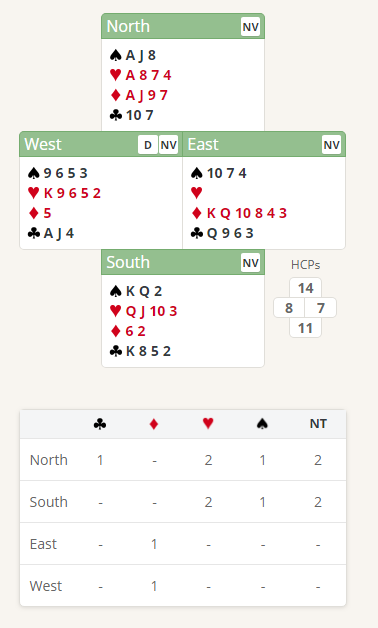 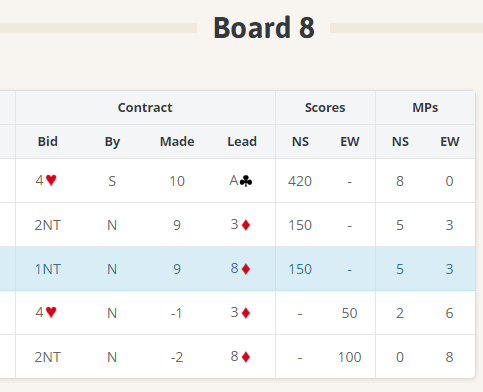 Norths bid of 1 No Trump shows 12-14 points and at a Balanced Hand.  Souths reply of 2 No Trump shows 11-12 points and a balanced hand North with 14 points now knows that there is at least 25 points, so game is on so bids 3 No Trumps  South now passes, and North plays it in 3 NT  Suggested Lead from East King Diamonds (promises at least the Queen).  A low diamond lead should be the 8 and will allow North to win the trick with the 9 (a cheap trick) KD Lead may also make it harder for the 3 NT contract to make Norths bid of 1 No Trump shows 12-14 points and at a Balanced Hand.  Souths reply of  2 Clubs  shows 11+ points and a 4 card Major  North with 14 points now knows that there is at least 25 points, so game is on so bids 2 Hearts to show the 4 card Heart suit  South with 11 points now bids 3 Hearts to show an 8-card fit in Hearts and asking if North is at the top of the 12-14 rangeNorth has 14 Points so bids 4 Hearts  Suggested Lead from East King Diamonds (promises at least the Queen).  A low diamond lead should be the 8 and will allow North to win the trick with the 9 (a cheap trick).  The 5 Hearts in West’s hand make it more likely that 4 Hearts will not make Suggested Bidding 1 Non Stayman PlayersSuggested Bidding 1 Non Stayman PlayersSuggested Bidding 1 Non Stayman PlayersSuggested Bidding 1 Non Stayman PlayersNE SW  Dealer1NTPass2NTPass3NTPassPassPassSuggested Bidding 2  Stayman Players Suggested Bidding 2  Stayman Players Suggested Bidding 2  Stayman Players Suggested Bidding 2  Stayman Players NE SW  Dealer1NTPass2CPass2HPass3HPass4HPassPassPass